بنام آنکه جان را فکرت آموختجناب آقای دکتر رسول دانشفراز (دانشیار گروه مهندسی عمران)با سلام و درودبی تردید آنان که در مسیر راهیابی به وادی نور و معرفت گام می نهند، با آفرینش آثار ماندگار مکتوب، بر چرخ نیلوفری فراز می آیند و با دانش خویش جامعه خود و بشریت را از ظلمات جهل به روشنای نور راه می برند.چاپ کتاب حضرتعالی به عنوان “مروری بر هیدرولیک محاسباتی (Review of the computational hydraulics)” در انتشارات دانشگاه مراغه را به شما تبریک عرض نموده و توفيق روز افزون شما را در خدمت به جامعه علمي كشور از خداوند متعال خواستاريم.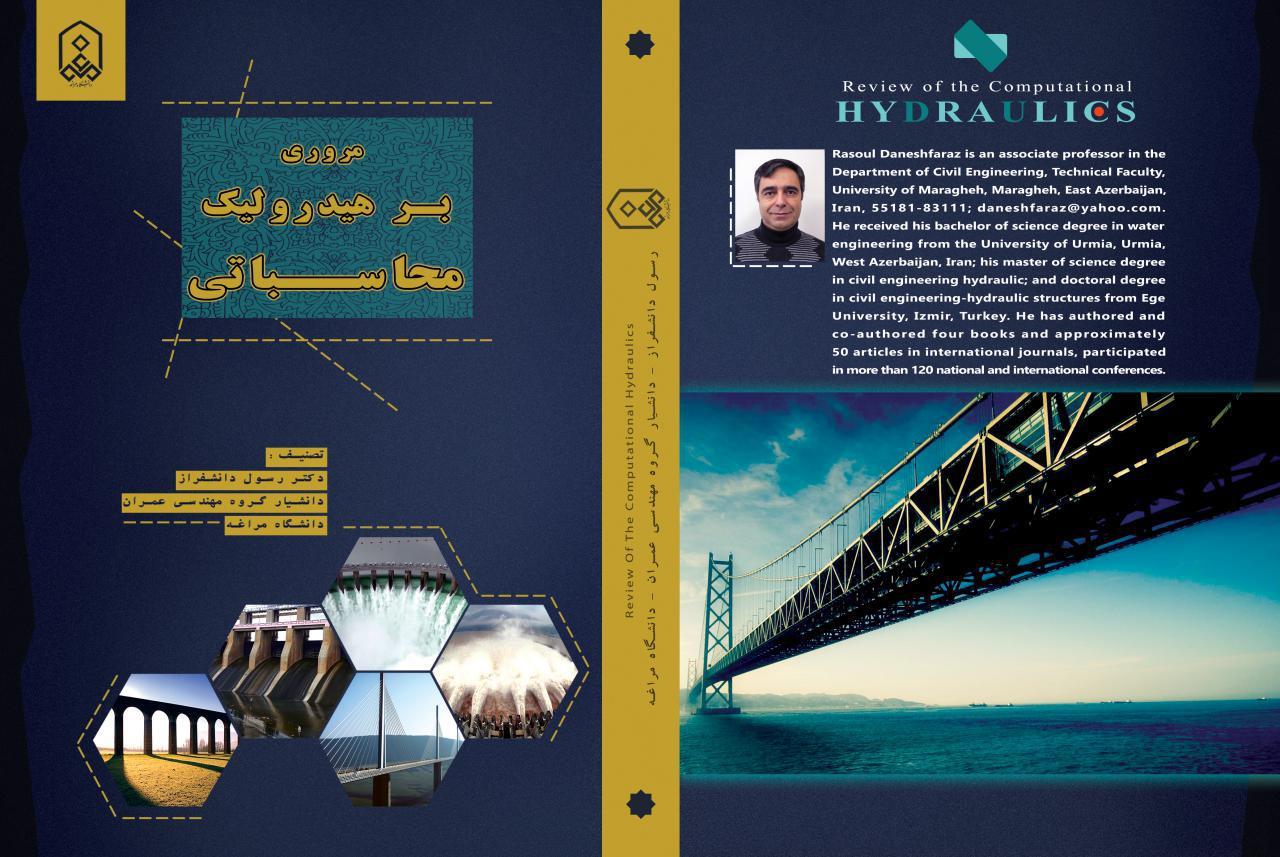 